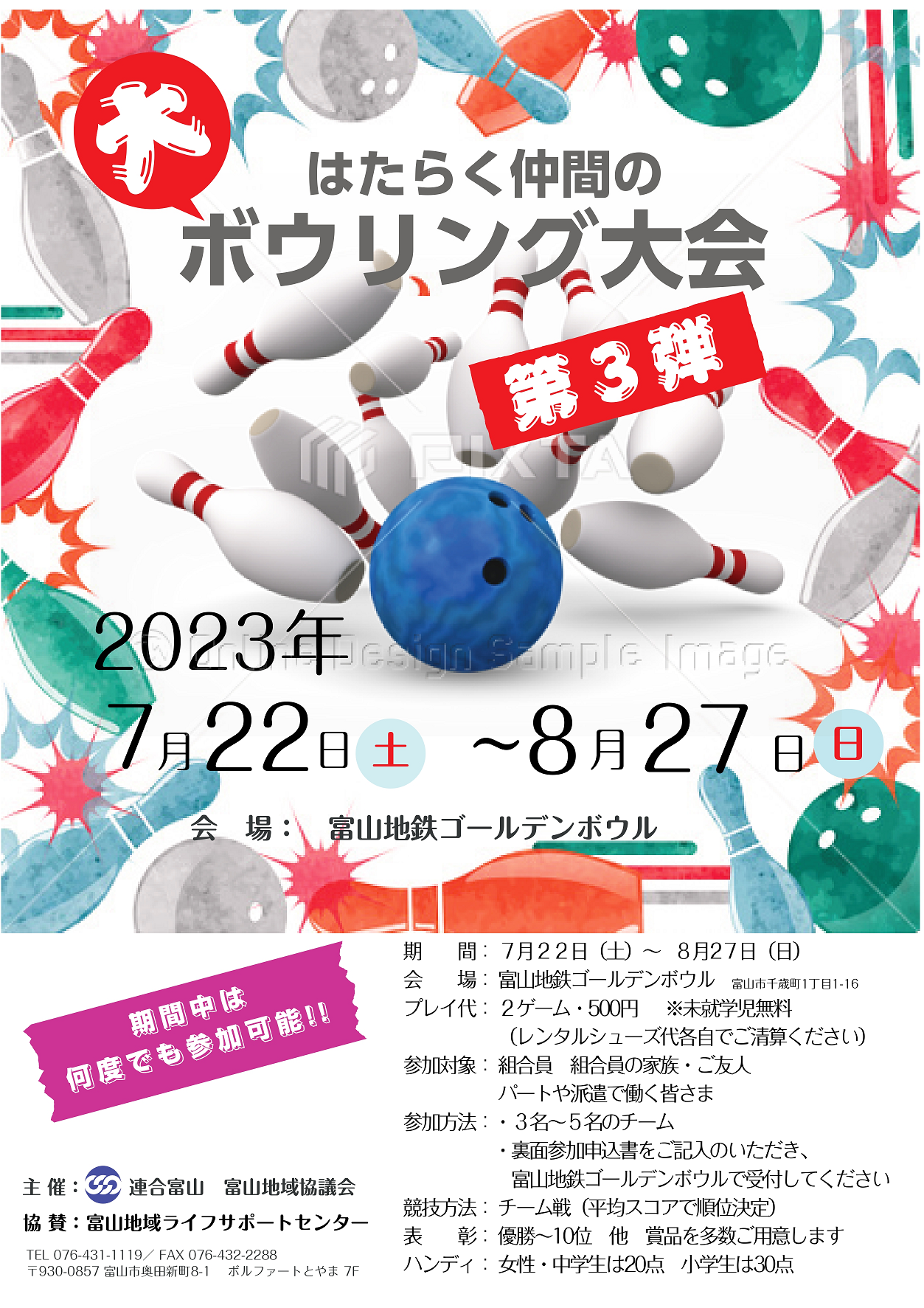 【はたらく仲間の大ボウリング大会　参加申込書】ハンディ: ②女 性 ③中学生：20点　④小学生：30点 / 参加費 ①～④：500円（⑤未就学児無料）⑤ 未就学児でバンパーが必要な場合は　□バンパーに✓してください【ボウリング大会参加者 さま】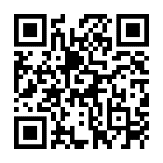 ① 参加申込書を記入② ご都合のよろしい日程で　　　　　 『ゴールデンボウル』へ！③ 受付で『参加申込書』を渡し、　 ゲーム代をお支払いください（未就学児無料）　 ※シューズ代は各自で清算ください主　催：　　　　連合富山　富山地域協議会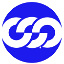 協　賛：　富山地域ライフサポートセンターTEL：076-431-1119　FAX：076-432-2288Email：toyama@toyama.jtuc-rengo.jp組合名/会社名チーム名代表者氏名住所連絡先投球順スコア画面入力名ハンディ・参加費　区分※  ①～⑤　を○で囲んでください１① 男　性　 ② 女　性　③ 中学生　 ④ 小学生　⑤ 未就学児（７才まで）　□バンパー１① 男　性　 ② 女　性　③ 中学生　 ④ 小学生　⑤ 未就学児（７才まで）　□バンパー２① 男　性　 ② 女　性　③ 中学生　 ④ 小学生　⑤ 未就学児（７才まで）　□バンパー２① 男　性　 ② 女　性　③ 中学生　 ④ 小学生　⑤ 未就学児（７才まで）　□バンパー３① 男　性　 ② 女　性　③ 中学生　 ④ 小学生　⑤ 未就学児（７才まで）　□バンパー３① 男　性　 ② 女　性　③ 中学生　 ④ 小学生　⑤ 未就学児（７才まで）　□バンパー４① 男　性　 ② 女　性　③ 中学生　 ④ 小学生　⑤ 未就学児（７才まで）　□バンパー４① 男　性　 ② 女　性　③ 中学生　 ④ 小学生　⑤ 未就学児（７才まで）　□バンパー５① 男　性　 ② 女　性　③ 中学生　 ④ 小学生　⑤ 未就学児（７才まで）　□バンパー５① 男　性　 ② 女　性　③ 中学生　 ④ 小学生　⑤ 未就学児（７才まで）　□バンパー